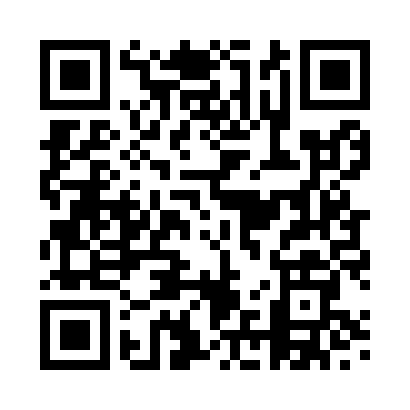 Prayer times for Amber Hill, UKWed 1 May 2024 - Fri 31 May 2024High Latitude Method: Angle Based RulePrayer Calculation Method: Islamic Society of North AmericaAsar Calculation Method: HanafiPrayer times provided by https://www.salahtimes.comDateDayFajrSunriseDhuhrAsrMaghribIsha1Wed3:235:2712:586:078:2910:342Thu3:195:2512:586:088:3110:373Fri3:165:2312:576:098:3310:414Sat3:135:2112:576:108:3510:445Sun3:095:1912:576:118:3610:476Mon3:075:1712:576:128:3810:487Tue3:065:1512:576:138:4010:498Wed3:065:1412:576:148:4110:509Thu3:055:1212:576:158:4310:5010Fri3:045:1012:576:168:4510:5111Sat3:035:0812:576:178:4710:5212Sun3:025:0712:576:188:4810:5313Mon3:015:0512:576:198:5010:5414Tue3:005:0312:576:208:5110:5415Wed3:005:0212:576:218:5310:5516Thu2:595:0012:576:228:5510:5617Fri2:584:5912:576:238:5610:5718Sat2:574:5712:576:238:5810:5819Sun2:574:5612:576:248:5910:5820Mon2:564:5412:576:259:0110:5921Tue2:554:5312:576:269:0211:0022Wed2:554:5212:576:279:0411:0123Thu2:544:5012:576:289:0511:0124Fri2:534:4912:586:299:0711:0225Sat2:534:4812:586:299:0811:0326Sun2:524:4712:586:309:0911:0427Mon2:524:4612:586:319:1111:0428Tue2:514:4512:586:329:1211:0529Wed2:514:4412:586:329:1311:0630Thu2:514:4312:586:339:1411:0631Fri2:504:4212:586:349:1611:07